Hemşirelik Bölümü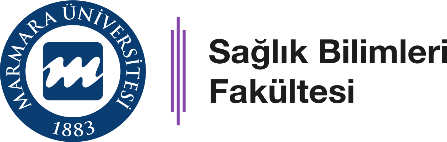 ÖDEV DEĞERLENDİRME FORMUDoküman No: H07Hemşirelik BölümüÖDEV DEĞERLENDİRME FORMUİlk Yayın Tarihi: 09.07.2021Hemşirelik BölümüÖDEV DEĞERLENDİRME FORMURevizyon Tarihi:Hemşirelik BölümüÖDEV DEĞERLENDİRME FORMURevizyon No:Hemşirelik BölümüÖDEV DEĞERLENDİRME FORMUSayfa: Eğitim-Öğretim Dönemi:Bölüm/Anabilim Dalı:Dersin Kodu ve Adı:Dersin Sorumlu Öğretim Üyesi:                                                                 Öğrencinin Adı Soyadı:Okul Numarası:Teslim Tarihi:ÖN KOŞUL: Benzerlik (İntihal) oranı %30’un üzerinde olan ödevler değerlendirmeye alınmayacaktır. ÖN KOŞUL: Benzerlik (İntihal) oranı %30’un üzerinde olan ödevler değerlendirmeye alınmayacaktır. ÖN KOŞUL: Benzerlik (İntihal) oranı %30’un üzerinde olan ödevler değerlendirmeye alınmayacaktır. ÖN KOŞUL: Benzerlik (İntihal) oranı %30’un üzerinde olan ödevler değerlendirmeye alınmayacaktır. ÖDEVİN BÖLÜMLERİÖDEVİN BÖLÜMLERİPuanAldığı Puan1.1.Ödev bölümleri belirlenen (Kapak, Başlık ve İçindekiler, Özet ve Anahtar   Kelimeler, Genel Bilgiler ve Kaynaklar) kurallara uygun hazırlanmıştır.201.2.Ödevin Kapak, Başlık ve İçindekiler, Genel Bilgiler ve Kaynakları hazırlamıştır.151.3Ödevin Başlık, Genel Bilgiler ve Kaynakları hazırlamıştır.101.4Ödevin Başlık ve Genel Bilgileri hazırlamıştır.5ÖDEVİN BİÇİMİ    (Times New Roman, 12 punto, 1,5 satır aralığı, iki yana yaslı, sayfa kenarlarından 2,5 cm boşluk bırakarak yazılmalıdır.)ÖDEVİN BİÇİMİ    (Times New Roman, 12 punto, 1,5 satır aralığı, iki yana yaslı, sayfa kenarlarından 2,5 cm boşluk bırakarak yazılmalıdır.)ÖDEVİN BİÇİMİ    (Times New Roman, 12 punto, 1,5 satır aralığı, iki yana yaslı, sayfa kenarlarından 2,5 cm boşluk bırakarak yazılmalıdır.)ÖDEVİN BİÇİMİ    (Times New Roman, 12 punto, 1,5 satır aralığı, iki yana yaslı, sayfa kenarlarından 2,5 cm boşluk bırakarak yazılmalıdır.)2.1Tüm sayfalarda aynı yazı biçimi (punto, yazı tipi, satır aralığı, sayfa kenarlarındaki boşluk) ve sayfa düzeni kullanılmıştır.152.2.Sayfaların büyük bir kısmında yazı biçimi ve sayfa düzenine uyulmuştur.102.3.Sayfaların çok azında yazı biçimine ve sayfa düzenine uyulmuştur.52.4.Ödevin bütününde hiçbir yazı biçimine ve sayfa düzenine uyulmamıştır. 0GENEL BİLGİLERİN DÜZENİGENEL BİLGİLERİN DÜZENİGENEL BİLGİLERİN DÜZENİGENEL BİLGİLERİN DÜZENİ3.1Genel bilgiler giriş, gelişme ve sonuç sıralamasıyla yazılmıştır.153.2Genel bilgiler giriş ve gelişme ya da gelişme ve sonuç yazılmıştır. 103.3.Giriş, gelişme ya da sonuçtan sadece biri yazılmıştır. 5İÇERİKİÇERİKİÇERİKİÇERİK4.1Ödev başlık ve amaç doğrultusunda konuya özgü (1), güncel bilimsel kaynak (2) ve kanıta dayalı bilgiler (3) doğrultusunda cümleler bağlantılı (4), bilimsel ve akıcı bir dil (5) kullanılarak dil bilgisi kurallarına uygun (6) olarak hazırlanmıştır.204.24.1. maddesinde belirtilen 4 ya da 5 kritere uygun olarak hazırlanmıştır. 154.34.1. maddesinde belirtilen 2 ya da 3 kritere uygun olarak hazırlanmıştır. 104.44.1. maddesinde belirtilen sadece 1 kritere uygun olarak hazırlanmıştır. 5REFERANSLAR (KAYNAKLAR)REFERANSLAR (KAYNAKLAR)REFERANSLAR (KAYNAKLAR)REFERANSLAR (KAYNAKLAR)5.1Son 10 yılda yayınlanmış (1), en az 10 bilimsel kaynak* (2) kullanılmış ve metin içinde (3) ve kaynakçada (4) APA stile uygun olarak yazılmıştır. 205.2.5.1. maddesinde belirtilen 3 kritere uygun olarak hazırlanmıştır. 155.35.1. maddesinde belirtilen 2 kritere uygun olarak hazırlanmıştır. 105.45.1. maddesinde belirtilen 1 kritere uygun olarak hazırlanmıştır. 55.55.1. maddesinde belirtilen kriterlere uygun olarak hazırlanmamıştır. 0*Bilimsel Kaynak olarak makale (hakemli dergilerde yayınlanmış), kitap ve resmi kurum ve kuruluşların siteleri   (Örn. DSÖ, TÜİK, Sağlık Bakanlığı gibi) kullanılmalıdır.*Bilimsel Kaynak olarak makale (hakemli dergilerde yayınlanmış), kitap ve resmi kurum ve kuruluşların siteleri   (Örn. DSÖ, TÜİK, Sağlık Bakanlığı gibi) kullanılmalıdır.*Bilimsel Kaynak olarak makale (hakemli dergilerde yayınlanmış), kitap ve resmi kurum ve kuruluşların siteleri   (Örn. DSÖ, TÜİK, Sağlık Bakanlığı gibi) kullanılmalıdır.*Bilimsel Kaynak olarak makale (hakemli dergilerde yayınlanmış), kitap ve resmi kurum ve kuruluşların siteleri   (Örn. DSÖ, TÜİK, Sağlık Bakanlığı gibi) kullanılmalıdır.TESLİM TESLİM TESLİM TESLİM 7.1Ödevi zamanında teslim etmiştir. 107.2Ödevi zamanında teslim etmemiştir.5       Toplam        Toplam 100